PRACOVNÍ LIST – KDO KONTROLUJE…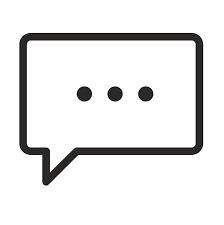 Naše společnost, náš život je založen na pravidlech a dbá na jejich dodržování. Velmi důležité jsou proto způsoby, kdy jsou pravidla kontrolována. Kdo, koho a v čem kontroluje? Jak je tomu ve škole? Zamysleme se na tím, KDO NÁS KONTROLUJE a zda KONTROLUJEME NĚKOHO MY. Pokud pojedu v MHD, bude kontrolu vykonávat revizor (ten mne vyzve k předložení platného jízdního dokladu). Já naopak mohu kontrolovat, zda jsou mé kamarádky on-lineDo následující tabulky se pokus napsat příklady kontroly. Vlevo napiš vše k tématu Kdo mě kontroluje? a vpravo Koho kontroluji já? Zamysli se nad tím, kdo kontroluje OBČANY ČR (jak jsou kontrolováni)?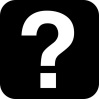 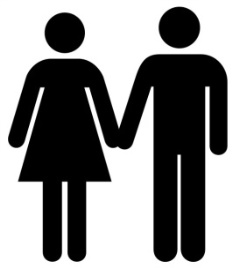 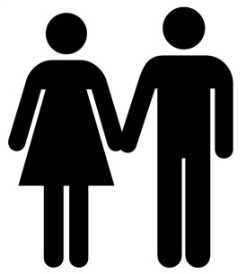 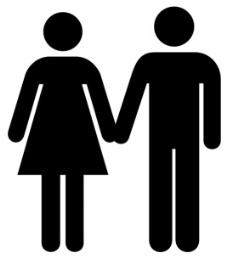 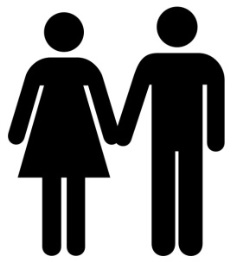 Sepiš svoje nápady a poté sdílej se spolužáky.Kdo koho a jak KONTROLUJE VE ŠKOLE?Pokus se sestavit dvojice, které dokážou směr probíhající kontroly. U každé dvojice nezapomeň poznamenat, jakým způsobem je kontrola prováděna, pomocí čeho. UČITELÉ				ŠKOLNÍK			ŽÁKOVSKÝ PARLAMENTověřování znalostí, dovednostíŽÁCI					ŘEDITEL			INSPEKTORSTUDENTKA NA PRAXI		STAROSTA			RODIČE                                 STÁTDokážeš vymyslet ještě další (podobné) příklady?KDO, V ČEM A JAK MNE KONTROLUJEKOHO, V ČEM A JAK KONTROLUJI JÁRevizor – jestli nejedu načerno – vyzve mě k předložení dokladu.Kamaráda, nebo kamarádku – jestli jsou připojeni na internet – podívám se, jestli už jsou on-line.